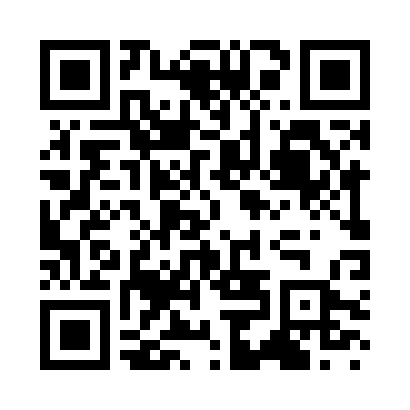 Prayer times for Arborea, ItalyWed 1 May 2024 - Fri 31 May 2024High Latitude Method: Angle Based RulePrayer Calculation Method: Muslim World LeagueAsar Calculation Method: HanafiPrayer times provided by https://www.salahtimes.comDateDayFajrSunriseDhuhrAsrMaghribIsha1Wed4:436:261:236:178:209:572Thu4:416:251:236:188:219:583Fri4:396:231:236:198:2210:004Sat4:386:221:226:198:2310:015Sun4:366:211:226:208:2410:036Mon4:346:201:226:208:2510:047Tue4:336:191:226:218:2610:068Wed4:316:181:226:218:2710:079Thu4:306:171:226:228:2810:0810Fri4:286:161:226:228:2910:1011Sat4:276:151:226:238:3010:1112Sun4:256:141:226:238:3110:1313Mon4:246:131:226:248:3210:1414Tue4:226:121:226:258:3310:1515Wed4:216:111:226:258:3410:1716Thu4:196:101:226:268:3510:1817Fri4:186:091:226:268:3610:2018Sat4:176:081:226:278:3710:2119Sun4:156:071:226:278:3810:2220Mon4:146:061:226:288:3810:2421Tue4:136:061:226:288:3910:2522Wed4:116:051:226:298:4010:2623Thu4:106:041:226:298:4110:2824Fri4:096:041:236:308:4210:2925Sat4:086:031:236:308:4310:3026Sun4:076:021:236:318:4310:3127Mon4:066:021:236:318:4410:3228Tue4:056:011:236:328:4510:3429Wed4:046:011:236:328:4610:3530Thu4:036:001:236:328:4710:3631Fri4:026:001:236:338:4710:37